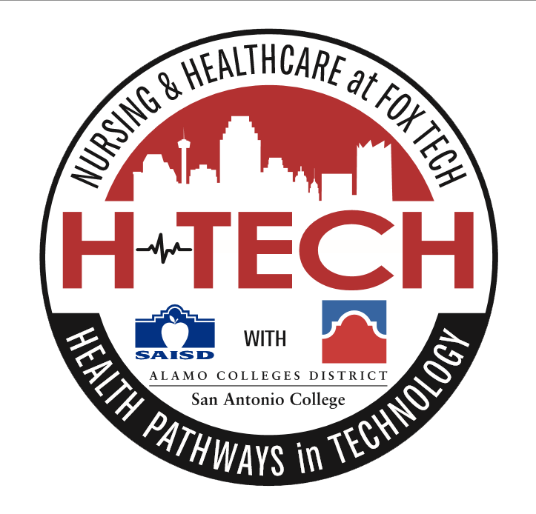 Fox Tech H-TECH Recruitment & Planning MeetingOctober 22, 2020
(Via Zoom)Agenda:WelcomeUpcoming deadlinesRecruitment begins NovemberApply Texas DeadlineTSI DeadlineGrades/AttendanceStudents must maintain a 2.0 to stay in HTECHAcademic probation letters going outSIMS TutorialCollege classes: 3 absences= FailingFailed classes must be re-taken if required prerequisitesSAISD will not pay for retakesSpring SemesterClasses begin Jan. 09Next stepsAll students are required to sign up with REMIND 101Check the HTECH Website for updates and information